§15119.  Powers of chief inspectorThe chief inspector may:  [PL 1995, c. 560, Pt. H, §14 (NEW); PL 1995, c. 560, Pt. H, §17 (AFF).]1.  Free access to premises.  Have free access for the chief inspector or a deputy or deputy inspectors during reasonable hours to any premises in the State where a boiler or pressure vessel is built or where a boiler or pressure vessel or power plant apparatus is being installed or operated, for the purpose of ascertaining whether the boiler or pressure vessel is built, installed and operated in accordance with this chapter;[PL 1999, c. 386, Pt. W, §29 (AMD).]2.  Inspection certificates.  Issue, suspend and revoke inspection certificates allowing boilers or pressure vessels to be operated, as provided in sections 15115 and 15117, and as provided in the Maine Administrative Procedure Act;[PL 2001, c. 573, Pt. A, §6 (AMD).]3.  Enforce laws and rules.  Enforce the laws of the State governing the use of boilers and pressure vessels and enforce the rules of the director; and[PL 2013, c. 70, Pt. C, §33 (AMD).]4.  Examinations and certificates of competency. [PL 1999, c. 386, Pt. W, §29 (RP).]5.  Order uninspected or unrepaired boilers and pressure vessels out of service.  In addition to the chief inspector's powers under section 15117, order that a boiler or pressure vessel be taken out of service if an inspection report is not submitted to the chief inspector as required by section 15121, subsection 1, if the inspection certificate fee is not submitted as required by section 15121, subsection 2 or if the owner fails to make repairs as required by the chief inspector.[PL 2013, c. 70, Pt. C, §34 (AMD).]SECTION HISTORYPL 1995, c. 560, §H14 (NEW). PL 1995, c. 560, §H17 (AFF). PL 1999, c. 386, §W29 (AMD). PL 2001, c. 573, §§A6,7 (AMD). PL 2013, c. 70, Pt. C, §§33, 34 (AMD). The State of Maine claims a copyright in its codified statutes. If you intend to republish this material, we require that you include the following disclaimer in your publication:All copyrights and other rights to statutory text are reserved by the State of Maine. The text included in this publication reflects changes made through the First Regular and Frist Special Session of the 131st Maine Legislature and is current through November 1, 2023
                    . The text is subject to change without notice. It is a version that has not been officially certified by the Secretary of State. Refer to the Maine Revised Statutes Annotated and supplements for certified text.
                The Office of the Revisor of Statutes also requests that you send us one copy of any statutory publication you may produce. Our goal is not to restrict publishing activity, but to keep track of who is publishing what, to identify any needless duplication and to preserve the State's copyright rights.PLEASE NOTE: The Revisor's Office cannot perform research for or provide legal advice or interpretation of Maine law to the public. If you need legal assistance, please contact a qualified attorney.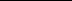 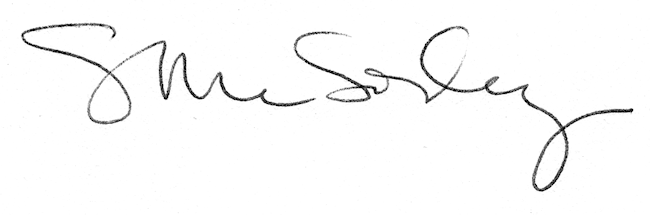 